                    Муниципальное бюджетное общеобразовательное учреждение«Добровская школа-гимназия имени Я.М.Слонимского» Симферопольского района Республики КрымОКПО 00793762;ОГРН 1159102010253; ИНН /КПП9109008822/910901001ул.Комсомольская, 1-А, с. Доброе, Симферопольский район, РК, 297571тел/факс 0(652) 31-12-24, e-mail: school_simferopolsiy-rayon6@crimeaedu.ru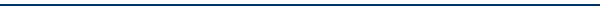 ПРИНЯТО                                                                                 УТВЕРЖДЕНОна заседании                                                                              Директор МБОУ       педагогического совета приказ                                             «Добровская школа-гимназияпротокол  №11 от 30.08.2023 г.                                               имени Я.М.Слонимского»                                                                                                                                   __________  Е.В.НикитчукЛокальный акт № _____                Устав кадетских классов
    МБОУ «Добровская школа-гимназия                 имени Я.М.Слонимского»                                 с. Доброе1. Общие положенияСоздателями кадетских классов на базе муниципального бюджетного общеобразовательного учреждения «Добровская школа-гимназия имени Я.М.Слонимского» при поддержке Администрации Симферопольского района Республики Крым, Управлением  образования администрации Симферопольского района Республики Крым», являются администрация муниципального бюджетного общеобразовательного учреждения «Добровская школа-гимназия имени Я.М.Слонимского» Симферопольского района Республики Крым во главе с директором школы.В своей деятельности по созданию и функционированию кадетских классов МБОУ «Добровская школа-гимназия имени Я.М.Слонимского» руководствуется международными документами о правах детей, законом Российской Федерации «Об образовании в Российской Федерации», другими законодательными и нормативными актами, принимаемыми в соответствии с ними, приказами и директивами Министерства образования РФ и Министерства образования РК, Министерства обороны Российской Федерации, Договорами о сотрудничестве и настоящим Уставом.Отношения с обучающимися в кадетских классах и их родителями (лицами их заменяющими) регулируются в порядке, установленном настоящим Уставом.2. Основные задачи и их реализацияЗадачами кадетских классов являются:формирование у подростка общей ориентации на профессию кадровоговоенного, военно-специальную или государственную службу при соблюдении добровольности профессионального выбора по выпуску из кадетских классов;создание благоприятных условий для разностороннего развитияличности, выработки высоких нравственных качеств, психологической устойчивости, любви к Отечеству и готовности к его защите;подготовка	подростка	физически	крепким, выносливым,дисциплинированным, способным стойко переносить все тяготы и лишения воинской и государственной службы;воспитание высокого чувства гражданской ответственности и патриотизма, сознание общественного и воинского долга.Для реализации основных задач в кадетских классах администрация школы имеет право:разрабатывать и утверждать учебный план, годовой календарный учебный график и расписание занятий;выбирать формы, средства и методы обучения и воспитания в пределах,определённых законодательством Российской Федерации об образовании;самостоятельно выбирать систему оценок, формы, порядок ипериодичность промежуточной аттестации обучающихся;реализовать дополнительные образовательные программы и оказыватьдополнительные образовательные услуги, в том числе за плату, за пределами основных программ.3.  Образовательный процессОрганизация обучения в кадетских классах строится на основе учебного плана и расписания занятий, которые разрабатываются и утверждаются директором МБОУ «Добровская школа-гимназия имени Я.М.Слонимского».Обучение в кадетских классах ведётся на русском языке.В воспитании и обучении используются разнообразные формы и методы классных и внеклассных занятий, обеспечивающих формирование у обучающихся высоких моральных, психологических и воинских качеств, сознательное и прочное усвоение основ науки, развитие умственных способностей и активной деятельности, выработку навыков самостоятельной работы и умение применять полученные навыки на практике, хорошее физическое развитие и закалку.Кроме классных занятий используются и другие формы учебно-воспитательной работы:экскурсии в воинские части;военно-спортивные сборы;туристические походы, поездки и др.Учебный год в школе начинается 1 сентября и заканчивается в мае недельным военно-спортивным сбором.Продолжительность учебных четвертей и каникул между ними определяется учебным планом МБОУ «Добровская школа-гимназия имени Я.М.Слонимского».Дисциплина в кадетских классах поддерживается на основе уважения человеческого достоинства обучающихся и педагогов. Применение методов физического и психологического насилия по отношению к обучающимся не допускается.Администрация школы несет ответственность перед органами государственной власти и управления, органами местного самоуправления, родительской и педагогической общественностью, обучающимися:за адекватность применяемых форм, методов и средств организации образовательного процесса;соответствие их возрастным психофизическим особенностям, склонностям, способностям, интересам;соответствие требованиям охраны жизни и здоровья обучающихся.Участники образовательного процессаУчастниками образовательного процесса являются обучающиеся, педагогические работники, воспитатели и руководство школы, родители (лица, их заменяющие) обучающихся.В кадетские классы принимаются учащиеся 1 - 11 классов, годные по состояниюздоровья и физической подготовленности при условии положительной характеристики. Заявление о желании учащихся учиться в кадетских классах подаются родителями (лицами, их заменяющими) на имя директора МБОУ «Добровская школа-гимназия имени Я.М.Слонимского».Отчисление из кадетских классов допускается в случаях грубого нарушения дисциплины обучающимися (хулиганство, систематическое невыполнение обязанностей и правил поведения и т.п.). Во всех случаях отчисление производится после тщательного обсуждения на заседании Совета профилактики.Обучающиеся после окончания учёбы в кадетских классах выбирают себе род деятельности самостоятельно. Успешное окончание учёбы даёт возможность предпочтительного зачисления в высшие военные учебные заведения России.Обучающиеся в кадетских классах имеют право на:бесплатное дополнительное специальное образование;психологическую помощь, юридическую защиту своих интересов;уважение человеческого достоинства, свободу совести и информации, свободное выражение собственных взглядов и убеждений.Обучающиеся в кадетских классах обязаны:выполнять устав МБОУ «Добровская школа-гимназия имени Я.М.Слонимского», настоящий Устав, твёрдо знать, умело и добросовестно выполнять свои обязанности;упорно и настойчиво овладевать знаниями, чтобы стать всесторонне развитым, образованным и культурным человеком;на занятиях внимательно слушать преподавателей, активно работать,  аккуратно и самостоятельно выполнять все учебные задания;уважать честь и достоинство других учащихся школы и преподавателей; соблюдать внутренний порядок и правила поведения, установленные в  кадетских классах;быть всегда опрятно и аккуратно одетым;бережно относиться к имуществу школы;закалять своё здоровье, воспитывать волю и характер, регулярно заниматься спортом;быть трудолюбивым;дорожить честью школы, ее славой и традициями;быть вежливым, выдержанным, вести себя скромно и с достоинством;строго выполнять правила личной гигиены, иметь аккуратную короткую причёску.Обучающимся запрещается употребление спиртных напитков, курение, азартные игры, бранные выражения, нарушать Устав школы, положение о кадетском классе, положение о форменном обмундировании и внешнем виде кадетов.Обучающиеся, добросовестно выполняющие свои обязанности, отличающиеся примерным поведением, высокой успеваемостью, трудолюбием, поощряются.К обучающимся применяются следующие виды поощрений:объявление благодарности;награждение похвальной грамотой;награждение ценными подарками и др.Поощрения, применяемые к обучающемуся, учитываются в его личном деле.Педагогическими работниками кадетские классы комплектуются согласно штатному расписанию. На педагогическую работу принимаются лица, имеющие необходимую профессионально-педагогическую подготовку (квалификацию), соответствующую требованиям квалификационной характеристики по должности и по педагогической специальности, подтверждённым документами об образовании. К педагогической деятельности не допускаются лица, которым она запрещена приговором суда или по медицинским показателям, а также лица, имеющие судимость за определённые преступления.Отношения педагогов и администрации школы регламентируются договором. Условия договора не могут противоречить трудовому законодательству Российской Федерации. Администрация школы имеет право устанавливать для принимаемого работника оговариваемый в договоре испытательный срок.Педагогические работники, преподающие в кадетских классах, имеют право:на защиту профессиональной чести и достоинства;аттестоваться на соответствующую категорию и получить её в случае успешного прохождения аттестации;повышать квалификацию.Педагоги и персонал МБОУ «Добровская школа-гимназия имени Я.М.Слонимского»    работающие в  кадетских классах, обязаны выполнять Устав школы и правила внутреннего трудового распорядка; удовлетворять требования соответствующих квалификационных категорий (характеристик); выполнять условия трудового договора.Родители (лица, их заменяющие) имеют право:защищать законные права и интересы детей;принимать участие в заседаниях педагогического совета по кадетским классам;оказывать помощь в организации и проведении культурно-массовых и спортивных мероприятий.Родители (лица, их заменяющие) обязаны:регулярно интересоваться ходом адаптации обучающихся, их учебой исостоянием здоровья;поддерживать постоянный контакт с администрацией МБОУ  «Добровская школа-гимназия имени Я.М.Слонимского»  в интересах полноценного развития подростков.Управление кадетскими классамиУправление кадетскими классами осуществляется в соответствии с действующим законодательством Российской Федерации на принципах демократичности, открытости, приоритета общечеловеческих ценностей, охраны жизни, здоровья человека, свободного развития личности.Управление кадетскими классами осуществляется на основе сочетания принципов самоуправления коллектива и единоначалия.Программа деятельности и годовой календарный учебный график кадетских классов утверждается директором школы.Управление кадетскими классами осуществляет директор МБОУ «Добровская школа-гимназия имени Я.М.Слонимского»   через своих заместителей. Он непосредственно руководит всей деятельностью в кадетских классах и несет полную ответственностьза организацию, содержание и результаты учебно-воспитательной работы; за правильный подбор и расстановку кадров; за качество подготовки обучающихся; за состояние и совершенствование учебной и материально-технической базы; за хозяйственную деятельность и соблюдение штатно-финансовой дисциплины.Для рассмотрения наиболее важных вопросов обучения и воспитания в кадетских классах собирается педагогический совет, в состав которого входят администрация и преподавательский состав кадетских классов.Общее собрание рассматривает вопросы согласно своей компетенции в соответствии с трудовым законодательством Российской Федерации. Общее собрание проводится не реже одного раза в год.Финансирование и хозяйственная деятельностьИсточником формирования имущества и финансовых ресурсов кадетских классов являются:средства учредителей;средства спонсоров;другие источники в соответствии	с действующим законодательством.Финансирование школы осуществляется на основе государственных и местных нормативов.Привлечение дополнительных средств не влечёт за собой снижение нормативов и абсолютных размеров его финансирования из бюджета учредителей.Школа владеет, пользуется и распоряжается закреплённым за ним на праве оперативного управления имуществом в соответствии с назначением имущества, уставными целями деятельности и законодательством Российской Федерации.Школе принадлежит право собственности на денежные средства, имущества и иные объекты собственности, переданное ей физическими и юридическими лицами в форме дара, пожертвования; на продукты интеллектуального и творческого труда, являющиеся результатом её деятельности.Регламентация деятельностиДеятельность кадетских классов регламентируется следующими видами локальных актов:Приказом директора МБОУ «Добровская школа-гимназия имени Я.М.Слонимского»;Договорами с родителями обучающихся;Положением о кадетских классах МБОУ«Добровская школа-гимназия имени Я.М.Слонимского»;Правилами внутреннего распорядка для обучающихся МБОУ«Добровская школа-гимназия имени Я.М.Слонимского»;Настоящим Уставом.Деятельность кадетских классов может быть прекращена путём реорганизации или ликвидации.Реорганизация и ликвидация кадетских классов осуществляется в установленном законодательном порядке.С локальным актом № _________ Устав кадетских классов  от  30.08.2023г.ознакомлены:№ФИОДата ознакомленияПодпись 